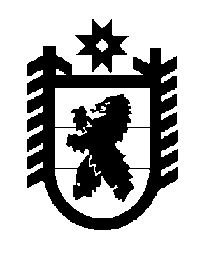 Российская Федерация Республика Карелия    ПРАВИТЕЛЬСТВО РЕСПУБЛИКИ КАРЕЛИЯПОСТАНОВЛЕНИЕ                                 от  18 декабря 2014 года № 400-П г. Петрозаводск Об утверждении Порядка добычи объектов животного мира, 
занесенных в Красную книгу Республики Карелия и не отнесенных 
к охотничьим ресурсам и водным биологическим ресурсамВ соответствии с Федеральным законом от 24 апреля 1995 года 
№ 52-ФЗ «О животном мире», в целях регулирования использования объектов животного мира, занесенных в Красную книгу Республики Карелия и не отнесенных к охотничьим ресурсам и водным биологическим ресурсам, Правительство Республики Карелия п о с т а н о в л я е т:Утвердить прилагаемый Порядок добычи объектов животного мира, занесенных в Красную книгу Республики Карелия и не отнесенных к охотничьим ресурсам и водным биологическим ресурсам.           Глава Республики  Карелия                       			      	         А.П. ХудилайненУтвержденпостановлением ПравительстваРеспублики Карелияот 18 декабря 2014 года № 400-ППорядок 
добычи объектов животного мира, занесенных в Красную книгу 
Республики Карелия и не отнесенных к охотничьим ресурсам 
и водным биологическим ресурсам1. Настоящий Порядок регламентирует правила добычи объектов животного мира, занесенных в Красную книгу Республики Карелия и не отнесенных к охотничьим ресурсам и водным биологическим ресурсам (далее – объекты животного мира, занесенные в Красную книгу Республики Карелия), обитающих в состоянии естественной свободы на территории Республики Карелия.2. Настоящий Порядок не распространяется на отношения, связанные с добычей объектов животного мира, занесенных в Красную книгу Республики Карелия, которые находятся на особо охраняемых природных территориях федерального значения.3. Добычей объектов животного мира, занесенных в Красную книгу Республики Карелия, считаются все виды деятельности, направленные на их изъятие из среды обитания, а также изъятие яиц и птенцов из гнезд птиц.4. Добыча объектов животного мира, занесенных в Красную книгу Республики Карелия, разрешается исключительно в целях осуществления научно-исследовательской деятельности, образовательной деятельности, а также в целях акклиматизации, переселения и гибридизации объектов животного мира.5.  Добыча объектов животного мира, занесенных в Красную книгу Республики Карелия, допускается в течение всего года по разрешениям на добычу объектов животного мира, занесенных в Красную книгу Республики Карелия,  которые выдаются специально уполномоченным государственным органом Республики Карелия по охране, федеральному государственному надзору и регулированию использования объектов животного мира и среды обитания (далее – уполномоченный орган, разрешение) на основании заключений научной организации, специализирующейся на изучении соответствующих объектов животного мира (далее – научная организация).6. Правом на добычу объектов  животного мира, занесенных в Красную книгу Республики Карелия, в целях осуществления научно-исследовательской деятельности, образовательной деятельности обладают научные и образовательные организации, получившие в установленном порядке разрешение.  7. Правом на добычу объектов животного мира, занесенных в Красную книгу Республики Карелия, в целях акклиматизации, переселения и гибридизации объектов животного мира обладают юридические лица и индивидуальные предприниматели, заключившие охотхозяйственные соглашения и получившие в установленном порядке разрешение.8. Для получения разрешения научно-исследовательские, образовательные организации, а также иные юридические лица и индивидуальные предприниматели, заключившие охотозяйственные соглашения, обращаются в уполномоченный орган с заявками, в которых обосновывается необходимость добычи объектов  животного мира, занесенных в Красную книгу Республики Карелия, и указывается лицо, ответственное за осуществление добычи.9. Уполномоченный орган в течение 30 дней после получения заявки рассматривает ее и принимает решение о выдаче или об отказе в выдаче разрешения, о чем немедленно письменно информирует заявителя (при принятии решения об отказе в выдаче разрешения – с указанием основания отказа).10. Основанием принятия решения об отказе в выдаче разрешения являются:несоответствие заявителя требованиям, установленным пунктом 8 настоящего Порядка;непредставление заключения научной организации.11. После добычи объектов животного мира, занесенных в Красную книгу Республики Карелия, лицо, осуществляющее добычу, делает соответствующую отметку в разрешении.12. В течение 10 дней после добычи или окончания срока действия разрешения оно подлежит возврату по месту выдачи с отчетом научно-исследовательской и  образовательной организации, иного юридического лица или индивидуального предпринимателя, заключившего охотхозяйственное соглашение, о результатах добычи (конкретное место добычи, пол, возраст добытых объектов животного мира).